Kreatywna edukacja w powiecie lubelskimProgram: Regionalny Program Operacyjny Województwa Lubelskiego na lata 2014-2020,                     w zakresie Osi priorytetowej 12 RPO WL 2014-2020: Edukacja, kwalifikacje i kompetencje Działanie: 12.2 Kształcenie ogólneOkres realizacji projektu: od 1 czerwca 2017 r. do 31 lipca 2019 r. Beneficjent: Powiat Lubelski Wartość Projektu: 629 960,00 zł Wkład własny Powiatu Lubelskiego: 31 500, 00 złWkład EFS: 535 466, 00 złBudżet Państwa: 62 994,00 złCelem projektu pn. "Kreatywna edukacja w powiecie lubelskim" jest zwiększenie szans rozwojowych 500 uczniów, wzrost kompetencji 50 nauczycieli oraz wzrost jakości kształcenia                          w 12 szkołach prowadzonych przez Powiat Lubelski.Dominujący zakres interwencji to ograniczenie i zapobieganie przedwczesnemu kończeniu nauki, zapewnienie równego dostępu do dobrej jakości wczesnej edukacji elementarnej oraz kształcenia    podstawowego, gimnazjalnego i ponadgimnazjalnego z uwzględnieniem formalnych, nieformalnych                  i pozaformalnych ścieżek kształcenia umożliwiających ponowne podjęcie kształcenia i szkolenia. 	Działania w zakresie  projektu będą realizowane poprzez organizację zajęć przyczyniających              się do rozwoju kompetencji kluczowych uczniów na rynku pracy (ICT, zajęcia matematyczno-przyrodnicze, języki obce) z uwzględnieniem rozwoju właściwych postaw (kreatywność, innowacyjność oraz praca zespołowa), podnoszenia kompetencji bądź kwalifikacji nauczycieli wszystkich przedmiotów w zakresie korzystania z nowoczesnych metod, technologii i sprzętu. Ponadto planowane                               jest organizowanie i udzielanie doradztwa edukacyjno-zawodowego oraz pomocy psychologiczno-pedagogicznej. 	Projekt zakłada tworzenie warunków uczenia sie adekwatnych do potrzeb rynku pracy                    i zmian zachodzących w gospodarce poprzez wyposażenie pracowni dla przedmiotów matematyczno-przyrodniczych oraz pracowni ICT. W ramach projektu wyposażone zostaną pracownie w sprzęt komputerowy tj. komputery przenośne wraz z oprogramowaniem dla uczniów i prowadzących zajęcia, drukarki 3D oraz mikroskopy  z podłączeniem do komputerów. Wyposażone zostanie również laboratorium biologiczno-chemiczne            m. in. w mikroskopy z podłączeniem do komputerów, mikroskopy optyczne i terenowe, lodówkę                  do przechowywania materiałów badawczych, zakupione zostaną także wagi laboratoryjne i zestawy odczynników. W ramach projektu zostaną zakupione również podręczniki dla uczniów do zajęć z języka angielskiego, języka niemieckiego, ICT oraz zajęć matematyczno- przyrodniczych. Szkoły objęte wsparciem w ramach projektu: Zespół Szkół im. Mikołaja Kopernika w Bełżycach:Liceum Ogólnokształcące w Bełżycach Technikum Nr 1 w Bełżycach Technikum Mechaniczne w Bełżycach Zespół Szkół Ponadgimnazjalnych w Niemcach Liceum Ogólnokształcące w Niemcach Technikum w Niemcach Zespół Szkół Rolniczych Centrum Kształcenia Praktycznego w Pszczelej Woli:Liceum Ogólnokształcące w Pszczelej Woli Technikum Pszczelarskie Technikum Żywienia i Usług Gastronomicznych Zespół Szkół Techniki Rolniczej im. Wincentego Witosa w Piotrowicach:Technikum Technikum Mechaniczne Technikum Samochodowe Zespół Szkół Zawodowych Nr 1 im. mjr Henryka Dobrzańskiego w Bychawie: Technikum Nr 1 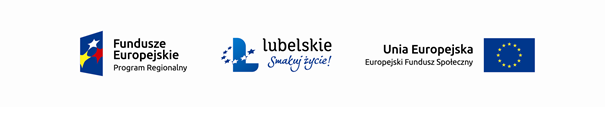 